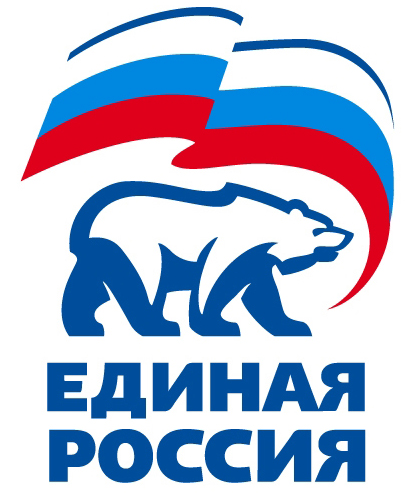  360017, Кабардино-Балкарская Республика, г. Нальчик, ул. Балкарская/Хуранова, 7/9, тел.:+7(8662)400 230, факс: +7(8662)400 230, E-mail: kbro_edinros@mail.ruРЕШЕНИЕ №7г.о. Нальчик                                                                                    29 марта 2024 годаОб определении формы, порядка размещения и тем видеоконтента с участием кандидата предварительного голосования в информационно-телекоммуникационной сети «Интернет»В соответствии с  подпунктом 11 пункта 10 статьи 10, пунктом 1 статьи 19 Положения о порядке проведения предварительного голосования по кандидатурам для последующего выдвижения от Партии «ЕДИНАЯ РОССИЯ» кандидатами в депутаты законодательных органов субъектов Российской Федерации, Кабардино-Балкарский Организационный комитет по проведению предварительного голосования по кандидатурам для последующего выдвижения от Партии «ЕДИНАЯ РОССИЯ» кандидатами в депутаты Парламента Кабардино-Балкарской Республики седьмого созыва (далее  –  Организационный комитет)  РЕШИЛ:Определить форму, порядок размещения и темы видеоконтента с участием кандидата предварительного голосования в информационно-телекоммуникационной сети «Интернет» согласно приложению к настоящему решению.Контроль исполнения настоящего решения возложить на Парафилова Дмитрия Валерьевича.Приложениек решению Организационного комитета от 29.03.2024 годаРекомендации по подготовке видеороликов кандидатов, принимающих участие в предварительном голосованииУсловием участия в предварительном голосовании Партии «ЕДИНАЯ РОССИЯ» по выдвижению кандидатов в депутаты Парламента Кабардино-Балкарской Республики седьмого созыва является размещение кандидатом двух видеороликов в личном кабинете на сайте pg.er.ru. Видеоролики размещаются только после регистрации кандидата в качестве участника предварительного голосования. Оба ролика снимаются в формате обращения к зрителям. Первый ролик: «Самопрезентация участника ПГ»Хронометраж: 1-1,5 минутыСодержание: рассказ о себе – краткие биографические данные, место работы, род занятий, в общих чертах – цель и причины участия в предварительном голосовании, какие задачи видит в депутатской работе. Второй ролик: «Программа кандидата»Хронометраж: 1-2 минуты Содержание: основные положения предвыборной кампании (в рамках заявленной темы). Что именно и за счет чего планирует изменить/внедрить/усилить участник предварительного голосования в случае, если станет депутатом от «ЕДИНОЙ РОССИИ». Темы для раскрытия в видеообращении участников ПГ:Поддержка Президента, жителей новых регионов и российской армии.Почему «ЕДИНАЯ РОССИЯ»? Как партия поможет изменить жизнь людей в регионах, муниципалитетах в лучшую сторону, в отдельных вопросах или в целом?Народная Программа «ЕДИНОЙ РОССИИ» как инструмент реальных изменений жизни людей.Социальная политика в регионах. Кого и как должно поддерживать государство?Экономика России в условиях санкционного давления. Как государство должно реагировать на новые экономические условия?Как российскому бизнесу работать и развиваться в новых условиях? НКО – какие условия нужны для усиления роли общественных организаций и институтов?Требования к качеству видеосъёмки: Ролик должен представлять монолог зарегистрированного участника ПГ.На протяжении всего ролика в кадре должен присутствовать только участник ПГ.При съемке важно предусмотреть верно подобранный баланс белого, стабильную фокусировку камеры. В ролике не допускается использование музыки или чьих-либо голосов, кроме голоса самого участника.Голос участника ПГ в ролике должен быть хорошо слышен.Ролик должен быть выполнен без специальных визуальных эффектов.Желательно не использовать в видеоролике монтажные склейки.Рекомендуется записывать видеоролик в освещённом и тихом помещении, в горизонтальном формате.Председатель Организационного комитета              К.В. Коков